20.05.2020 r. środaDzień dobry Dzieci!Wielkimi krokami zbliża się piękne święto – Dzień Mamy, które obchodzimy 26 maja. W związku z tym proponujemy Wam wykonanie przepięknych laurek dla Waszych kochanych mam. Do tego celu wykorzystamy farby plakatowe i folię bąbelkową. Na kolejnych obrazkach została przedstawiona kolejność czynności:1.                                                                     2.3.                                                       4.Tą samą techniką, możecie też wykonać np. bukiet wiosennych tulipanów:1.                                                                    2.Oto efekt końcowy pracy. Czyż nie jest piękny? Jeśli nie macie w domu folii bąbelkowej podobny efekt końcowy uzyskacie używając ołówka z gumką. Wystarczy jego gumkę zamaczać w farbie i odciskać na kartce papieru.	Życzymy Wam przyjemnej pracy. Jeśli chcecie się pochwalić Waszymi projektami, to przyślijcie nam zdjęcia swoich prac. Czekamy pod adresem: swietlica@sspHYPERLINK "mailto:swietlica@ssp72.pl"72HYPERLINK "mailto:swietlica@ssp72.pl".pl	Pozdrawiamy wszystkich serdecznie!Zespół nauczycieli świetlicy szkolnej 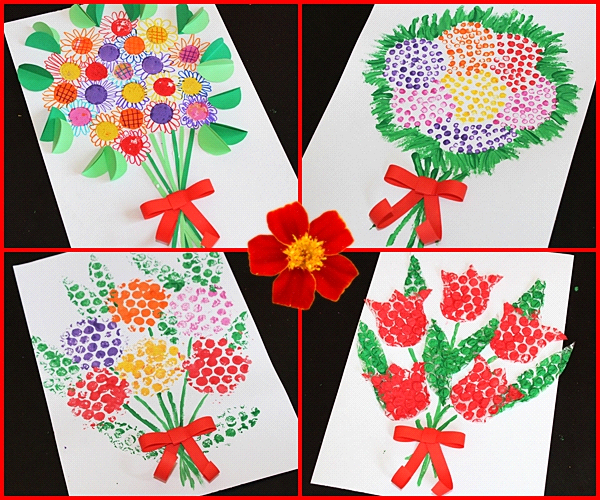 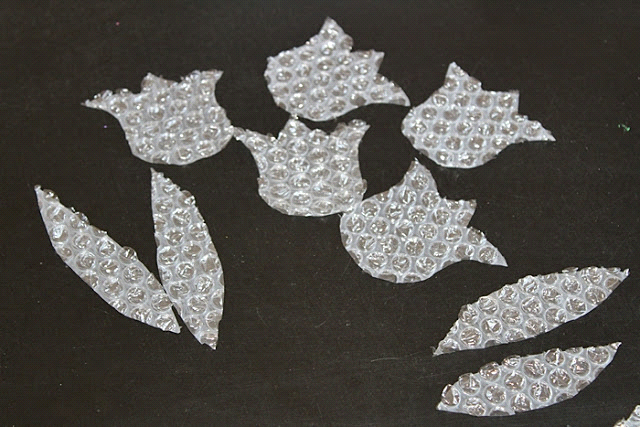 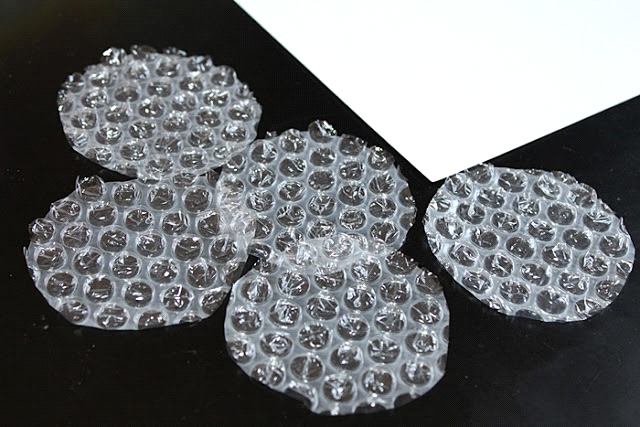 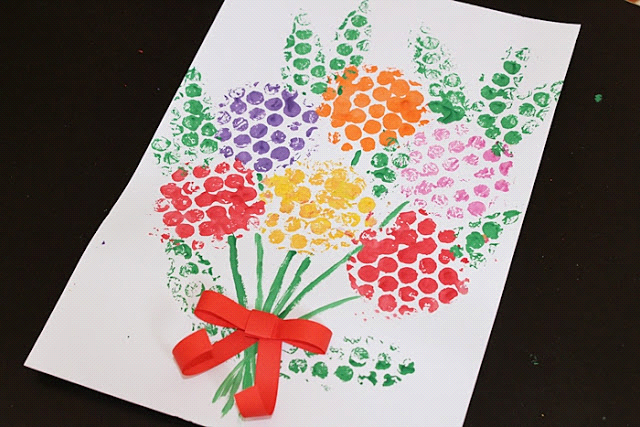 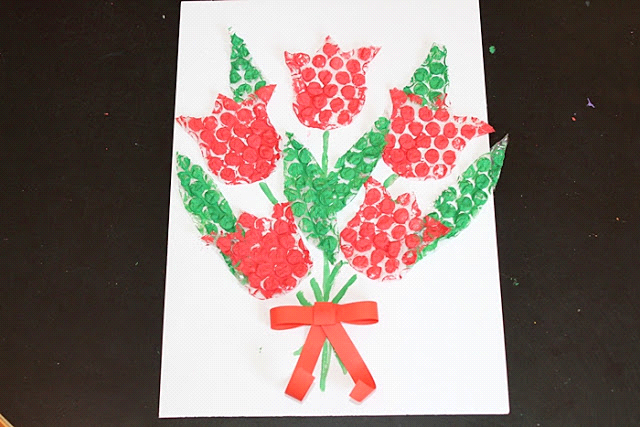 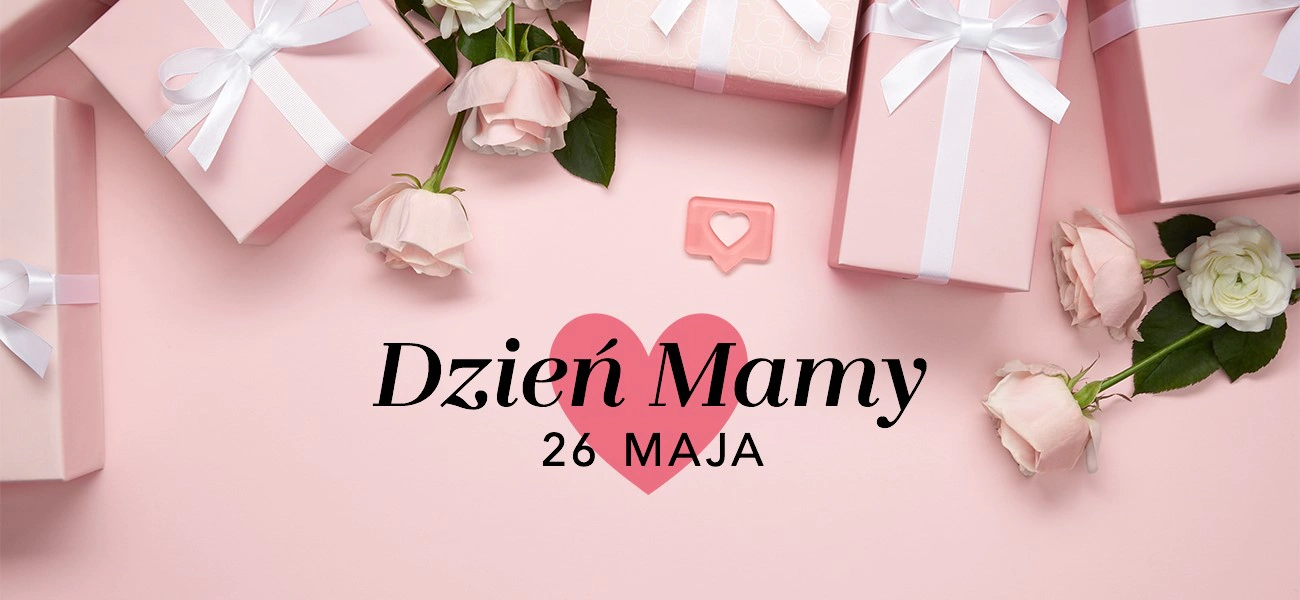 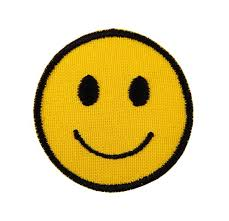 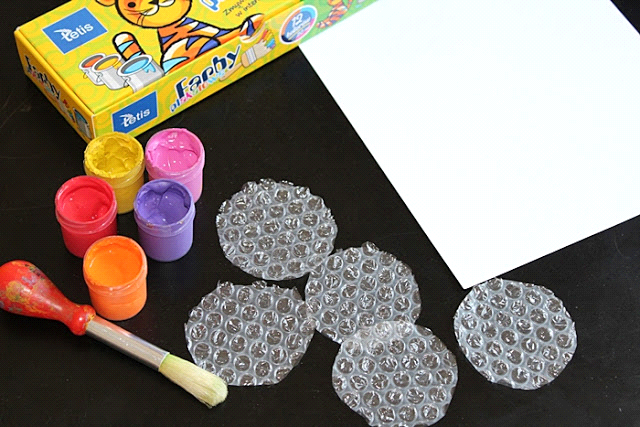 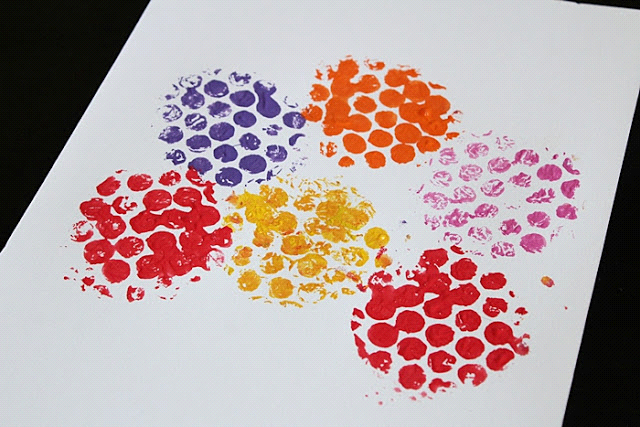 